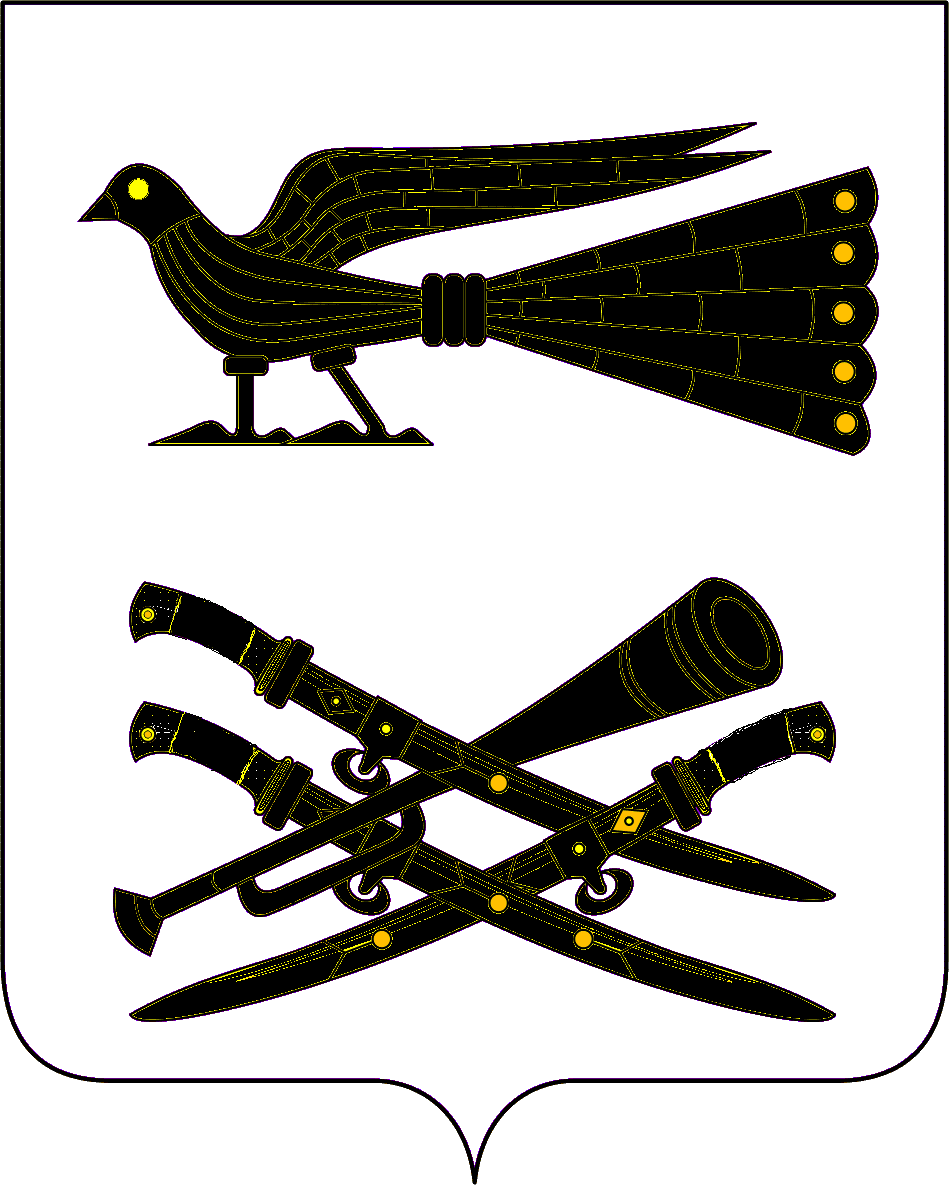 АДМИНИСТРАЦИЯ ПРОЛЕТАРСКОГО СЕЛЬСКОГО ПОСЕЛЕНИЯ КОРЕНОВСКОГО РАЙОНАПОСТАНОВЛЕНИЕот 00.00.2020                                                                                                                           №00хутор Бабиче-КореновскийО внесении изменений в постановление администрации Пролетарского сельского поселения Кореновского района от 23 марта  2020 года № 45  «Об обязательных и  исправительных работах на территории Пролетарского сельского поселения Кореновского района »С целью приведения нормативных правовых актов администрации Пролетарского сельского поселения Кореновского района в соответствие с действующим законодательством, администрация Пролетарского сельского поселения Кореновского района п о с т а н о в л я е т:Внести в постановление администрации Пролетарского сельского поселения Кореновского района от 23 марта  2020 года № 45 «Об обязательных и исправительных работах на территории Пролетарского сельского поселения Кореновского района» изменения, изложив приложение №1 к нему в новой редакции (прилагается):2. Общему отделу администрации Пролетарского сельского поселения Кореновского района (Качан) обнародовать настоящее постановление в установленных местах и разместить его на официальном сайте органов местного самоуправления Пролетарского сельского поселения Кореновского района в сети Интернет.3. Постановление вступает в силу после его официального обнародования.ГлаваПролетарского сельского поселения   Кореновского района                                                    М.И. Шкарупелова                                                                                   ПРИЛОЖЕНИЕ № 1                                                                                                      УТВЕРЖДЕН			                                       постановлением администрации		                                              Пролетарского сельского поселения                                                                                Кореновского района				    	                              от  00  00   2020  № 00  СПИСОКобъектов  для отбывания наказания в виде обязательных работ на территории Пролетарского сельского поселения Кореновского районаГлава Пролетарского  сельского поселения   Кореновского района                              				   М.И. Шкарупелова №п/пНаименованиемуниципальногообразованияНаименование предприятия(организации)Количество местдля выполнениясудебных решений1Пролетарское сельское поселение (х. Бабиче-Кореновский, х. Пролетарский)Муниципальное унитарное предприятие «Жилищно-коммунальное хозяйство» Пролетарского сельского поселения  2